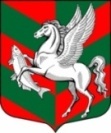 Администрация муниципального образованияСуховское сельское поселение Кировского муниципального района Ленинградской областиП О С Т А Н О В Л Е Н И Еот  03  октября 2014 года  № 144О создании комиссии по проверке готовноститеплоснабжающей организации к отопительному периоду 2014-2015 г.г. 	В соответствии с Федеральным законом от 27.07.2010 г. № 190-ФЗ «О теплоснабжении» и с Приказом Министерства энергетики Российской Федерации от 12.03.2013 г. № 103 «Об утверждении Правил оценки готовности к отопительному периоду», с целью организации надлежащего и бесперебойного теплоснабжения на территории муниципального образования Суховское сельское поселение  Кировского муниципального района Ленинградской области: 1. Создать комиссию (далее - комиссия) по проверке готовности потребителей тепловой энергии к отопительному периоду 2014-2015 г.г., согласно приложению № 1.2. Утвердить Программу проведения проверки готовности теплоснабжающей организации к отопительному периоду 2014-2015 г.г. (далее – Программа), согласно приложению № 2.3. Комиссии в сроки, утвержденные Программой, осуществить оценку готовности теплоснабжающей организации к отопительному периоду 2014-2015 г.г. в соответствии с п.13 главы 3 Приказа Министерства энергетики Российской Федерации от 12.03.2013 № 103 «Об утверждении Правил оценки готовности к отопительному периоду», результаты которой оформить актом проверки готовности согласно Приложению №1 к  указанным Правилам, в течение 15 дней с даты подписания акта проверки готовности выдать Паспорт готовности к отопительному периоду согласно Приложению № 2 к Правилам оценки готовности к отопительному периоду, но не позднее 1 ноября.4. Разместить настоящее постановление в сети Интернет на официальном сайте администрации  муниципального  образования  Суховское сельское поселение Кировского муниципального района Ленинградской области по адресу: suhoe.lenobl.ru Глава администрации                                                                       О.В. Бармина                  Приложение №1 к постановлению администрации Суховского сельского поселения   от  03 октября 2014 года  № 144Состав комиссии по оценке готовности теплоснабжающей организации к отопительному периоду 2014-2015 г.г.  Приложение № 2 к постановлению администрации Суховского сельского поселения   от 03 октября 2014 года № 144Программа проверки готовности теплоснабжающей организации к отопительному периоду 2014-2015 г.г.СОГЛАСОВАНОспециалист 1 категории                                                  Гусева А.А.          Разослано: дело, ООО «ПТЭСК», УКХ. №№ФИО, наименование занимаемой должностистатус в комиссии1Бармина О.В., глава  администрации Суховского сельского поселенияпредседатель2Курушина Л.А., директор «МУП «СухоеЖКХ»зам.председателя3Гусева А.А., специалист 1 категории администрации Суховского сельского поселениясекретарь4Бакулина Н.А., депутат Суховского сельского поселениячлен комиссии5Макарова Л.С., кассир МУП «СухоеЖКХ»член комиссииОбъекты, подлежащие проверкеСроки проведения проверкиДокументы, проверяемые в ходе проведения проверкиУгольная котельная, расположенная по адресу: Ленинградская область, Кировский район, дер. Сухое, д. 46а;  ООО «ПТЭСК»до 15.10.2014 г.1) наличие соглашения об управлении системой теплоснабжения, заключенного в порядке, установленном Законом о теплоснабжении;2) готовность к выполнению графика тепловых нагрузок, поддержанию температурного графика, утвержденного схемой теплоснабжения;3) соблюдение критериев надежности теплоснабжения, установленных техническими регламентами;4) наличие нормативных запасов топлива на источниках тепловой энергии;5) функционирование эксплуатационной, диспетчерской и аварийной служб, а именно:укомплектованность указанных служб персоналом;обеспеченность персонала средствами индивидуальной и коллективной защиты, спецодеждой, инструментами и необходимой для производства работ оснасткой, нормативно-технической и оперативной документацией, инструкциями, схемами, первичными средствами пожаротушения;6) проведение наладки принадлежащих им тепловых сетей;7) организация контроля режимов потребления тепловой энергии;8) обеспечение качества теплоносителей;9) организация коммерческого учета приобретаемой и реализуемой тепловой энергии;10) обеспечение проверки качества строительства принадлежащих им тепловых сетей, в том числе предоставление гарантий на работы и материалы, применяемые при строительстве, в соответствии с  Законом о теплоснабжении;11) обеспечение безаварийной работы объектов теплоснабжения и надежного теплоснабжения потребителей тепловой энергии, а именно: готовность систем приема и разгрузки топлива, топливоприготовления и топливоподачи; соблюдение водно-химического режима; отсутствие фактов эксплуатации теплоэнергетического оборудования сверх ресурса без проведения соответствующих организационно-технических мероприятий по продлению срока его эксплуатации; наличие утвержденных графиков ограничения теплоснабжения при дефиците тепловой мощности тепловых источников и пропускной способности тепловых сетей; наличие расчетов допустимого времени устранения аварийных нарушений теплоснабжения жилых домов; наличие порядка ликвидации аварийных ситуаций в системах теплоснабжения с учетом взаимодействия тепло-, электро-, топливо- и водоснабжающих организаций, потребителей тепловой энергии, ремонтно-строительных и транспортных организаций, а также органов местного самоуправления; проведение гидравлических и тепловых испытаний тепловых сетей;выполнение утвержденного плана подготовки к работе в отопительный период, в который включено проведение необходимого технического освидетельствования и диагностики оборудования, участвующего в обеспечении теплоснабжения;выполнение планового графика ремонта тепловых сетей и источников тепловой энергии;наличие договоров поставки топлива, не допускающих перебоев поставки и снижения установленных нормативов запасов топлива;12) наличие документов, определяющих разграничение эксплуатационной ответственности между потребителями тепловой энергии, теплоснабжающими и теплосетевыми организациями;13) отсутствие не выполненных в установленные сроки предписаний, влияющих на надежность работы в отопительный период, выданных уполномоченными на осуществление государственного контроля (надзора) органами государственной власти и уполномоченными на осуществление муниципального контроля органами местного самоуправления;14) работоспособность автоматических регуляторов при их наличии.